Maiwallfahrt der FrauenDienstag, 21. Mai 2024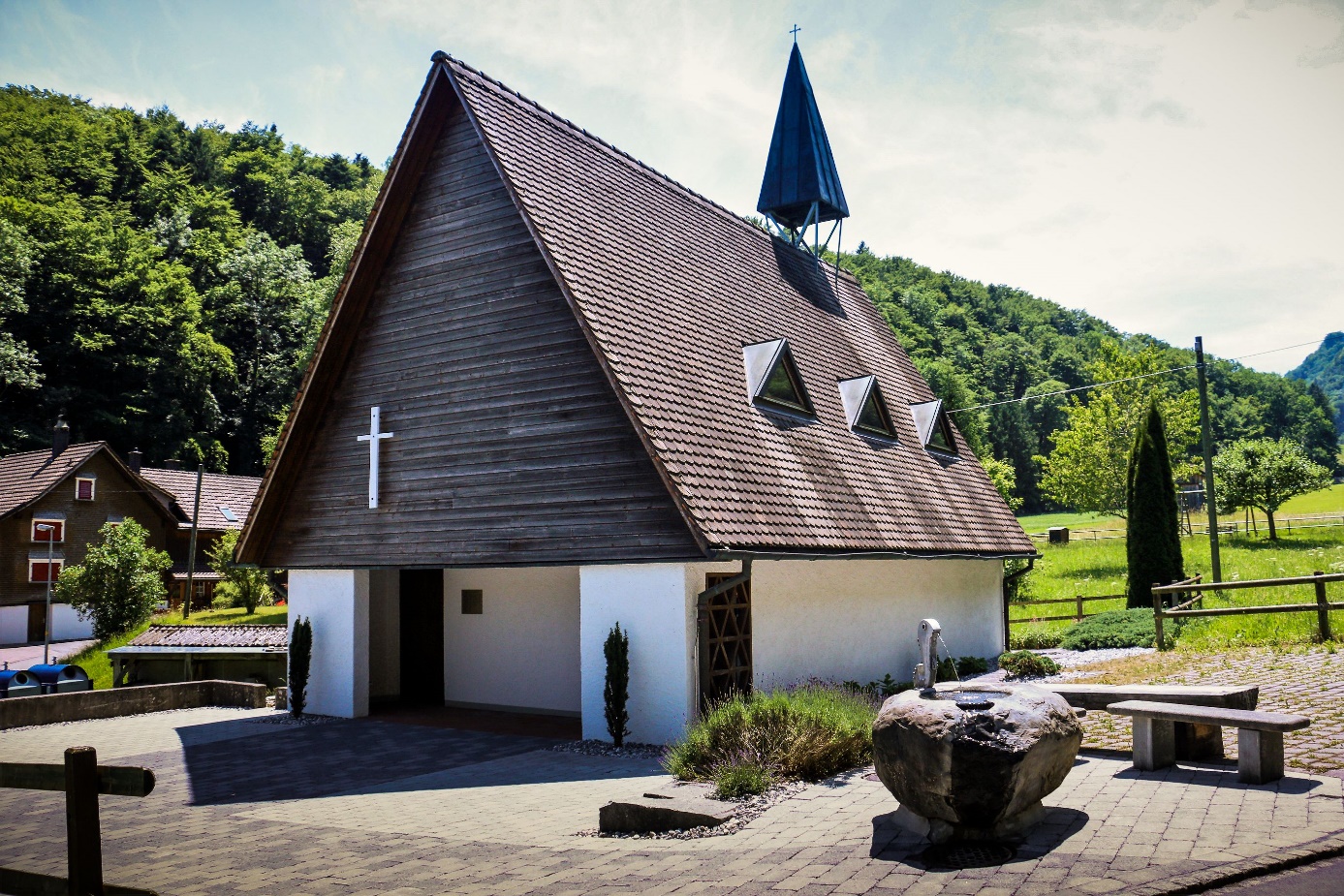 Abfahrt ab Dorfplatz um 18.00 Uhr Eucharistiefeier mit Kaplan Peter Legnowski    in der Kapelle in Plona, um 18.30 UhrAnschl. gemütliches Beisammensein im Rest. Rüthihof mit Möglichkeit zum Abendessen	Carfahrt beträgt Fr. 10.00Wir freuen uns auf viele Teilnehmerinnen Fränzi Kurer, Loredana Frei 